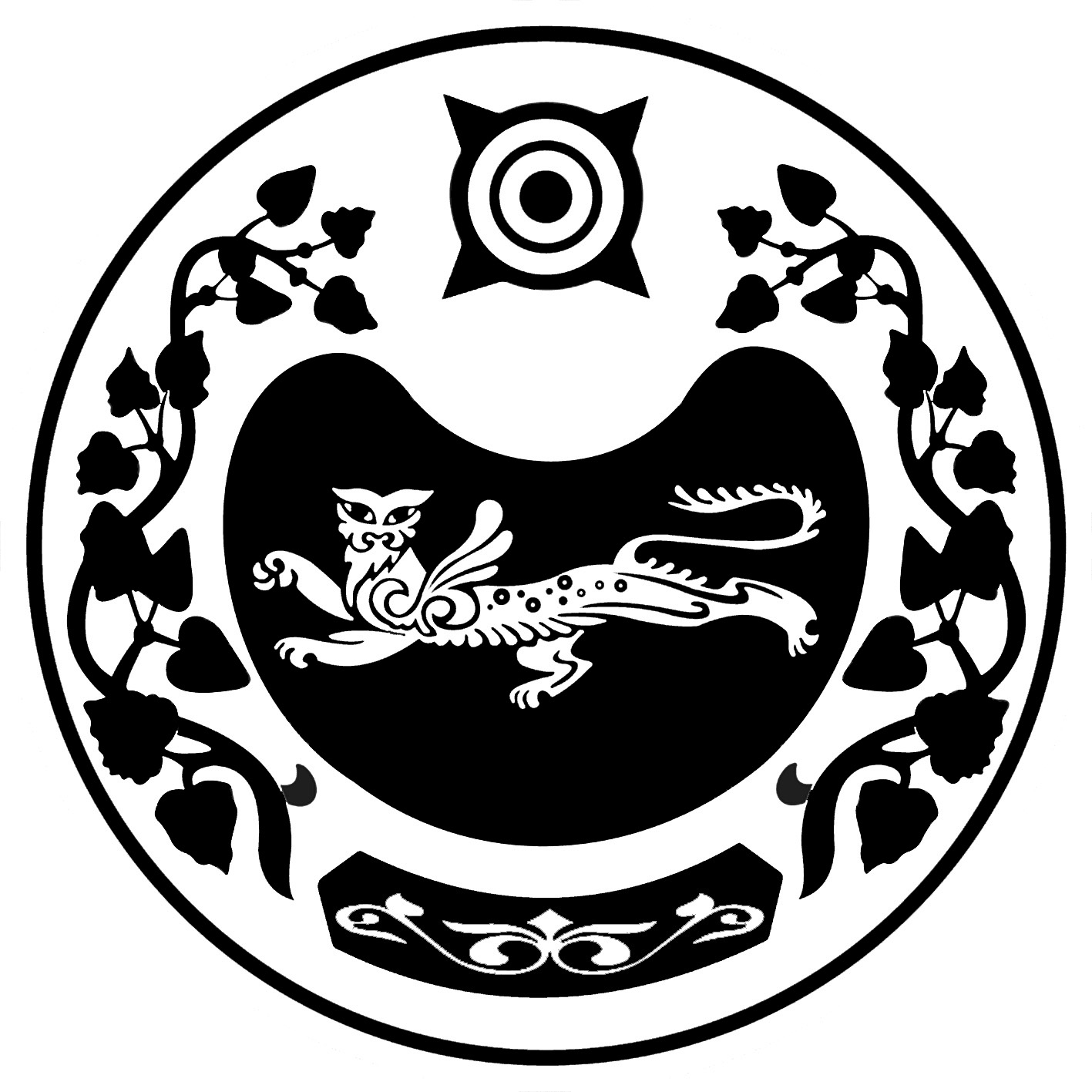 П О С Т А Н О В Л Е Н И Е  от 12.07.2024	№ 683 - пр.п. Усть-Абакан	В соответствии с постановлением Правительства Республики Хакасия от 10.06.2024 № 358 «О внесении изменения в приложение к постановлению Правительства Республики Хакасия от 13.11.2015 № 595 «Об утверждении максимального размера родительской платы за присмотр и уход за детьми в государственных и муниципальных образовательных организациях, реализующих образовательные программы дошкольного образования», в целях повышения качества предоставления муниципальных услуг, на основании ст. 66Устава муниципального образования Усть-Абаканский район, администрация Усть-Абаканского района 	ПОСТАНОВЛЯЕТ:Внести в приложение к постановлению администрации Усть-Абаканского района от 31.01.2018 № 122-п «Об утверждении размера платы за присмотр и уход за детьми в муниципальных образовательных организациях Усть-Абаканского района, реализующих образовательные программы дошкольного образования» следующие изменения:	1)	в пункте  1  слова «2 177 (две тысячи сто семьдесят семь) рублей» заменить словами «2 281 (две тысячи двести восемьдесят один) рубль»;	2)	в пункте 2 слова «2 112 (две тысячи сто двенадцать) рублей»заменить словами «2 220 (две тысячи двести двадцать) рублей»;3)	в пункте 3 слова «2 431 (две тысячи четыреста тридцать один) рубль» заменить словами «2 534 (две тысячи пятьсот тридцать четыре) рубля».2. Установить, что настоящее постановление вступает в силу со дня опубликования, но не ранее 01.08.2024 года.3. Главному редактору МАУ «Редакция газеты «Усть-Абаканские известия» Церковной И.Ю. опубликовать настоящее постановление в газете «Усть-Абаканские известия официальные».4. Управделами администрации Усть-Абаканского района Лемытской О.В. разместитьнастоящее постановление на официальном сайте администрации Усть-Абаканского района в информационно-телекоммуникационной сети «Интернет».5. Контроль за исполнением настоящего постановления возложить на Кувалдину Л. В. – руководителя Управления образования администрации Усть-Абаканского района. Глава Усть-Абаканского района			                             Е.В. ЕгороваРОССИЯ ФЕДЕРАЦИЯЗЫХАКАС РЕСПУБЛИКАЗЫАFБАН ПИЛТIРIАЙМАFЫНЫH УСТАF-ПАСТААРОССИЙСКАЯ ФЕДЕРАЦИЯРЕСПУБЛИКА ХАКАСИЯАДМИНИСТРАЦИЯУСТЬ-АБАКАНСКОГО РАЙОНАО внесении изменений в приложение к постановлению администрации Усть-Абаканского района от 31.01.2018 № 122-п «Об утверждении максимального размера родительской платы за присмотр и уход за детьми в муниципальных образовательных организациях Усть-Абаканского района, реализующих образовательные программы дошкольного образования» 